Проект подготовлен администрацией Дальнегорского городского округа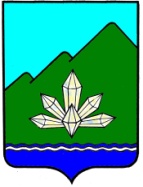 Приморский крайДума Дальнегорского городского округавосьмого созываПРОЕКТ РЕШЕНИЯ«__» __________2023г.                 г. Дальнегорск                                            № ___О внесении изменений в решение Думы Дальнегорского городского округа от 01.12.2022 № 30 «О бюджете Дальнегорского городского округа на 2023 год и плановый период 2024 и 2025 годов»Руководствуясь Бюджетным кодексом Российской Федерации, Федеральным законом «Об общих принципах организации местного самоуправления в Российской Федерации», Уставом Дальнегорского городского округа, Положением «О бюджетном процессе в Дальнегорском городском округе»,Дума Дальнегорского городского округа,РЕШИЛА:1. Внести в решение Думы Дальнегорского городского округа от 01.12.2022 № 30 «О бюджете Дальнегорского городского округа на 2023 год и плановый период 2024 и 2025 годов» (газета «Трудовое слово» от 07.12.2022 №49, от 12.04.2023 №15, 21.06.2023 № 25) следующие изменения:1.1) в пункте 1.1 цифры «1 648 700 393,20» заменить цифрами «1 715 787 104,66»;1.2) в пункте 1.2 цифры «1 727 163 837,13» заменить цифрами «1 803 525 041,45»;1.3) в пункте 1.3 цифры «78 463 443,93» заменить цифрами «87 737 936,79»;1.4) в абзаце втором пункта 2.4 цифры «36 255 807,99» заменить цифрами «26 094 747,86»;1.5) пункт 9 изложить в следующей редакции:«9. Утвердить объем бюджетных ассигнований муниципального дорожного фонда Дальнегорского городского округа на 2023 год в размере 101 325 355,68 рублей, на плановый период 2024 и 2025 годов – в размере соответственно 15 691 510,00 рублей и 17 223 080,00 рублей.»;1.6) пункт 15 изложить в следующей редакции:«15. Утвердить объем бюджетных ассигнований на осуществление бюджетных инвестиций в объекты муниципальной собственности: 1) на 2023 год в размере 20 860 395,99 рублей, в том числе:на приобретение жилых помещений для детей-сирот и детей, оставшихся без попечения родителей, лиц из числа детей-сирот и детей, оставшихся без попечения родителей, жилыми помещениями – 16 190 232,00 рублей;на реконструкцию МБУ ДК «Горняк» – 1 199 163,19 рублей;на строительство автомобильных дорог для подъезда к земельным участкам, предоставляемым многодетным семьям в районе ул. Крайняя, ул. Ильченко, ул. Цветная в г. Дальнегорск – 3 471 000,80 рублей.2) на плановый период 2024 и 2025 годов – в размере соответственно 9 176 027,47 рублей и 8 523 180,00 рублей, в том числе:на приобретение жилых помещений для детей-сирот и детей, оставшихся без попечения родителей, лиц из числа детей-сирот и детей, оставшихся без попечения родителей, жилыми помещениями: на 2024 год – 8 523 180,00 рублей и на 2025 год –  8 523 180,00 рублей;на реконструкцию МБУ ДК «Горняк»: на 2024 год – 652 847,47 рублей и на 2025 год –  0,00 рублей.»;1.7) пункт 22 дополнить абзацами 5 и 6 следующего содержания:«- финансового обеспечения (возмещения) исполнения муниципального социального заказа на оказание муниципальных услуг в социальной сфере,- возмещения затрат, связанных с перевозкой автомобильным транспортом (за исключением такси) граждан, подлежащих призыву на военную службу по мобилизации и других лиц, желающих участвовать в специальной военной операции, а также военнослужащих, погибших (умерших) в ходе специальной военной операции на территориях Донецкой Народной Республики, Луганской Народной Республики, Запорожской области, Херсонской области и Украины.».1.8) пункт 23 признать утратившим силу.1.9) приложение № 1 «Источники внутреннего финансирования дефицита бюджета Дальнегорского городского округа на 2023 год и плановый период 2024 и 2025 годов» изложить в редакции приложения № 1 к настоящему решению;1.10) приложение № 3 «Объем доходов бюджета Дальнегорского городского округа на 2023 год и плановый период 2024 и 2025 годов» изложить в редакции приложения № 2 к настоящему решению;1.11) приложение № 4 «Объем межбюджетных трансфертов, получаемых бюджетом Дальнегорского городского округа из других бюджетов бюджетной системы на 2023 год и плановый период 2024 и 2025 годов» изложить в редакции приложения № 3 к настоящему решению;1.12) приложение № 5 «Распределение бюджетных ассигнований из бюджета Дальнегорского городского округа по разделам, подразделам, целевым статьям, группам видов расходов бюджета Дальнегорского городского округа на 2023 год и плановый период 2024 и 2025 годов» изложить в редакции приложения № 4 к настоящему решению;1.13) приложение № 6 «Распределение бюджетных ассигнований из бюджета Дальнегорского городского округа по целевым статьям муниципальным программам и непрограммным направлениям деятельности, группам видов расходов классификации расходов бюджетов на 2023 год и плановый период 2024 и 2025 годов» изложить в редакции приложения № 5 к настоящему решению;1.14) приложение № 7 «Распределение бюджетных ассигнований из бюджета Дальнегорского городского округа по разделам, подразделам, целевым статьям и группам видов расходов в ведомственной структуре расходов бюджета на 2023 годи плановый период 2024 и 2025 годов» изложить в редакции приложения № 6 к настоящему решению.2. Настоящее решение вступает в силу после его официального опубликования в газете «Трудовое слово», за исключением пункта 1.8, вступающего в силу с 1 сентября 2023 года, и подлежит размещению на официальном сайте Дальнегорского городского округа в сети Интернет.Председатель Думы Дальнегорского городского округа                                                    Н.Ю. ХарламовГлаваДальнегорского городского округа			                        А.М. Теребилов